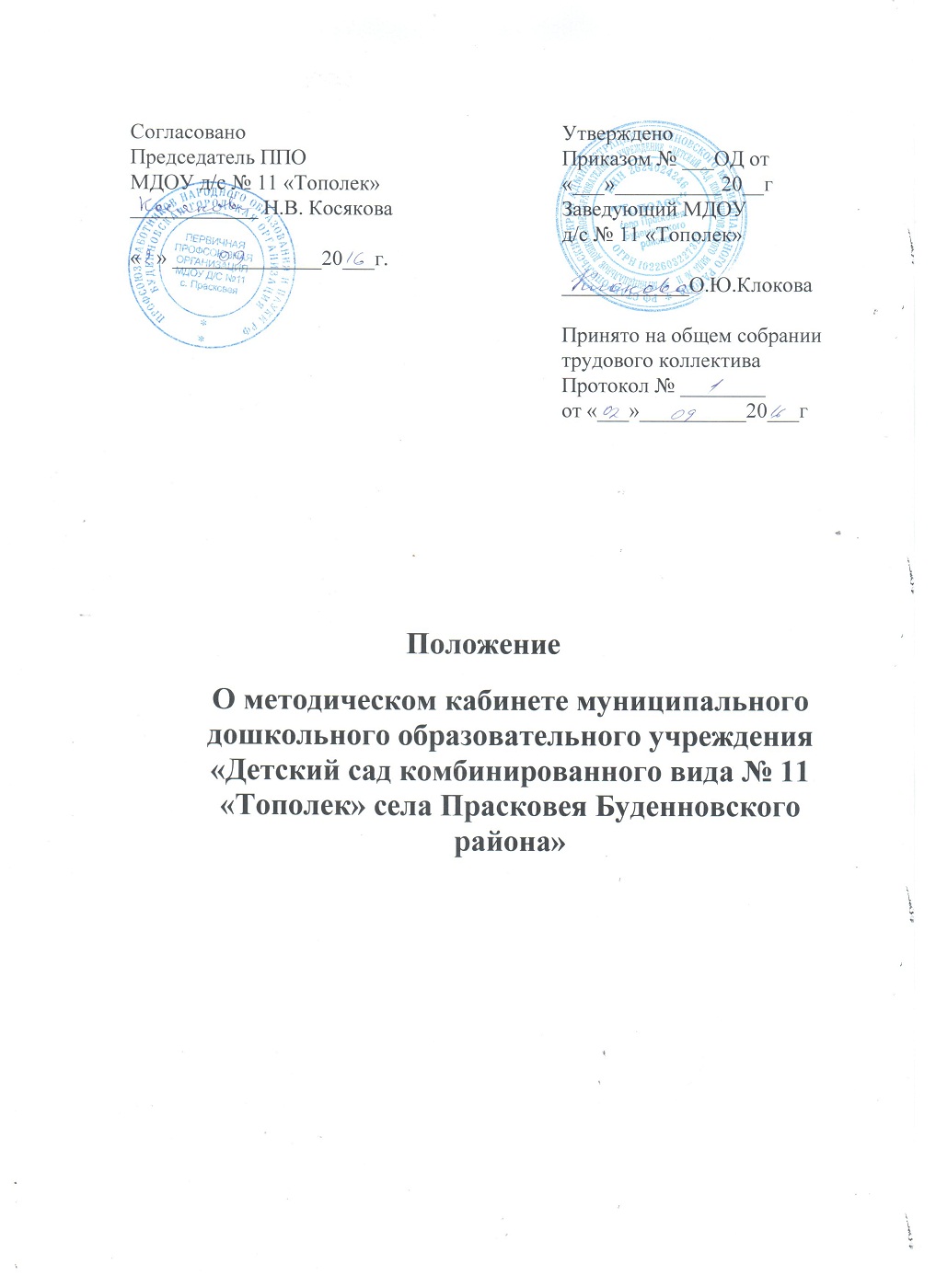 I. Общие положения1.1. Настоящее положение разработано для муниципального дошкольного образовательного учреждения «Детский сад комбинированного вида № 11 «Тополек» села Прасковея Буденновского района» (далее Детский сад), в соответствии с Федеральным законом от 29 декабря 2012г. № 273 - ФЗ «Об образовании в Российской Федерации», основами законодательства и нормативными документами Министерства образования РФ, Уставом Детского сада.1.2. Методический кабинет работает по плану, утвержденному заведующимДетскогосада.
1.3. Режим работы кабинета формируется в начале учебного года.  Он должен иметь удобный, гибкий график работы.1.4. Кабинет взаимодействует с учреждениями и организациями, осуществляющими информационно-методическое обеспечение дошкольного образования.1.5. Руководство методическим кабинетом осуществляет старший воспитатель.II.Цели и задачи методического кабинета2.1. Целью деятельности методического кабинета является совершенствование методической работы в Детском саду, создание единого информационного и методического пространства.2.2.     Задачи методического кабинета:- создание условий для непрерывного повышения квалификации педагогических работников;- создание условий для обучения всех участников образовательного процесса новым технологиям обучения и воспитания;-  диагностирование запросов и корректировка методических затруднений педагогов;-  развитие и поддержка инициативы педагогов, стремления к творческому росту, проявления своей педагогической индивидуальности;-   распространение опыта работы лучших педагогов Детского сада.2.3.  Содержание и основные формы работы.2.3.1.Методический кабинет организует постоянную методическую работу с педагогами Детского сада.- Методический кабинет в соответствии с поставленными задачами осуществляет деятельность по четырём ведущим направлениям:Научно-методическая деятельность: -  Выявление, изучение и обобщение на технологическом уровне педагогического опыта. - Выявление затруднений дидактического и методического характера в образовательном процессе и подготовка мероприятий по их устранению. -  Организация обучения, проведение лекций, семинаров, курсов для работников Детского сада  по вопросам использования в учебном процессе современных аудиовизуальных средств обучения и применения информационных технологий. -  Организация процессов аттестации педагогических и руководящих работников Детского сада.- Осуществление методической поддержки педагогических работников, ведущих экспериментальную работу. - Аналитико-обобщающая деятельность по организации учета педагогических кадров Детского сада.-  Осуществление планово-прогностической деятельности для организации функционирования Детского сада в режиме развития (разработка концепции, комплексно-целевой программы Детского сада).- Адаптирование программ (вариативных, альтернативных), новых педагогических технологий и методик обучения в связи с обновлением содержания дошкольного образования.- Определение направленной опытно-экспериментальной (исследовательской) работы.-  Составление методических рекомендаций по использованию наиболее эффективных методов и форм обучения и воспитания, направленных на развитие общения, игровой деятельности, познавательных процессов у детей дошкольного возраста.Информационно-методическая деятельность:- Формирование банка педагогической, нормативно-правовой и методической информации. - Обеспечение информационных, учебно-методических и образовательных потребностей педагогических работников. -  Содействие повышению квалификации педагогических работников. - Формирование фонда обучающих кино видеофильмов и других аудиовизуальных средств обучения по образовательным областям для проведения образовательной деятельности. -  Организация электронных библиотек учебных материалов и обеспечение доступа к ним-  Обеспечение фондов учебно-методической литературы.Организационно-методическая деятельность: -  Участие в подготовке и проведении научно-практических конференций, педагогических чтений и семинаров. -   Подготовка и проведение конкурсов профессионального педагогического мастерства педагогических работников. -  Сбор, обработка и анализ информации о результатах воспитательно-воспитательной работы. - Мониторинг состояния и формирование банка данных опытно-экспериментальной работы. - Организация постоянно действующих семинаров по инновациям. - Изучение и анализ состояния и результатов методической работы, определение направлений ее совершенствования. -   Прогнозирование, планирование и организация повышения квалификации и профессиональной переподготовки педагогических и руководящих работников образовательных учреждений, оказание им информационно-методической помощи в системе непрерывного образования.Диагностическая деятельность:-  Изучение, подбор и разработка материалов по диагностике деятельности педагогов и детей.-  Изучение индивидуальных особенностей ребенка в процессе его развития.- Проведение диагностики на выявление степени готовности ребенка к обучению в школе.- Комплексное оценивание педагогической деятельности и изучение потенциальных возможностей работников Детского сада, выявление обобщение и распространение передового педагогического опыта.- Осуществление контроля и анализа состояния воспитательно-образовательного процесса, его качества. Оценка результативности педагогического процесса в Детском саду.III. Материалы Методического кабинета Детского сада- годовой план, материалы педсоветов  основополагающие и регламентирующие документы государственной политики в области образования;-  список образовательных сайтов для работы в Интернет;- методическую литературу, газетные публикации и журнальные статьи по актуальным вопросам деятельности Детского сада;- материалы справочного и рекомендательного характера по оформлению передового педагогического опыта, творческих проектов, грантов, конкурсных работ;-  материалы публикаций педагогов;-  материалы профессиональных конкурсов;-  материалы открытых занятий, мероприятий;- разработки семинаров, конференций и иных форм работы с педагогическим персоналом;- разработанные педагогами программы кружков, разработки занятий к ним;- видеозаписи занятий и развлечений;- аналитический банк данных по педагогическому персоналу;- материалы научно-исследовательской деятельности педагогов (в электронном и печатном вариантах);- стенды, отражающие организацию методической работы в образовательном учреждении. IV. Права и обязанности4.1.    Методический кабинет имеет право на:- разработку  методических рекомендаций, контрольно-диагностических и дидактических материалов;- подготовку методических материалов для публикации в журналах;- помощь в сопровождении исследовательской работы педагогов.4.2. Методический кабинет обязан:- обеспечить качество оказываемых методических услуг;- осуществлять свою деятельность в соответствии с утвержденным планом работы;-согласовывать с педагогическим советом план работы и изменения в нем;- обеспечивать систематическое повышение уровня профессиональной компетентности своих педагогических кадров;- регулярно анализировать свою деятельность.V. Материальная база5.1. Методический кабинет финансируется, в соответствии с утвержденным планом финансово – хозяйственной деятельности Детского сада.5.2. Методический кабинет имеет помещение, компьютерную и офисную технику, необходимые для нормальной деятельности работников, для размещения методической и справочной литературы, проведении совещаний, семинаров и консультаций.  VI. Порядок обеспечения пользования педагогами учебными и методическими пособиями, дидактическими играми, методическими разработками и информационно- коммуникационными сетями в Детском саду6.1. Методический кабинет формирует фонд учебной литературы, пособий материально-технические средства, информационные источники, видеотеки, осуществляет учет, входящих в данный фонд, обеспечивает их сохранность и несет за них материальную ответственность.6.2.  Учет методических фондов  осуществляется на основании следующих документов: «Журналы учета материальных ценностей», приказа заведующего Детского сада о назначении материально-ответственного лица за методический фонд. Учету подлежат все виды учебной  и методической литературы, пособия и дидактические игры,  включенные в методический фонд. «Журнал учета материальных ценностей» является документом финансовой отчетности и служит основанием для контроля за состоянием и движением методического фонда.6.3. Механизм обеспечения методического фонда.6.3.1. Детский сад в целях обеспечения методическим фондом взаимодействует с дошкольными  учреждениями района, отделом  образования  администрации Буденновского района.6.3.2. Детский сад:- Определяет выбор общеобразовательных программ и учебно-методических пособий  для организации образовательного процесса в соответствии учебным планом и согласует сформированный комплект учебно-методической литературы,  художественными, научными, справочными, педагогическими и научно-популярными документами на традиционных и нетрадиционных носителях информации.- Информирует педагогов о перечне методического фонда.- Осуществляет контроль  сохранности методических пособий, выданных педагогам на группы.- Анализирует состояние обеспеченности фонда  учебной и программно-методической литературой.- Проводит ежегодную инвентаризацию библиотечного фонда учебной и программно-методической литературы.-  Осуществляет контроль за соответствием фонда учебной и программно-методической литературы реализуемым программам.6.4. Основные задачи методического фонда.6.4.1. Обеспечение педагогическим работникам доступа к информации, знаниям, идеям, культурным ценностям посредством использования   методических, информационных  ресурсов Детского сада на различных носителях: бумажном (книжный фонд, фонд периодических изданий); магнитном (фонд аудио- и видеокассет); цифровом (CD-диски) игровой (дидактические игры и пособия).6.4.2. Воспитание культурного и гражданского самосознания, помощь; в социализации обучающегося, развитии его творческого потенциала.6.4.3. Формирование навыков независимого методического пользователя: обучение поиску, отбору и критической оценке информации в соответствии с требованиями ФГОС.6.4.4.  Совершенствование предоставляемых методкабинетом услуг на основе внедрения новых информационных технологий и компьютеризации библиотечно-информационных процессов, формирование комфортной  среды при условии компьютеризации.6.5.Функции ответственного за методический фонд.6.5. 1.  Разрабатывает рекомендательные методические пособия (списки, обзоры, указатели и т. п.);                                                 6.5.2. Обеспечивает информирование пользователей об информационной продукции.6.5.3. Осуществляет информационное обслуживание педагогов:-  предоставляет информационные ресурсы на различных носителях на основе изучения их интересов и информационных потребностей;- создает условия для реализации самостоятельности в обучении, познавательной, творческой деятельности;-   оказывает информационную поддержку в решении задач, возникающих в процессе их образовательной, самообразовательной и досуговой деятельности;                      -  удовлетворяет запросы педагогов в области педагогических инноваций и новых технологий;- содействует       профессиональной       компетенции,       повышению квалификации, проведению аттестации;-  организует доступ к банку педагогической информации на любых носителях; просмотр электронных версий педагогических изданий.-   поддерживает деятельность педагогических работников в области создания информационных продуктов (документов, баз данных, Web-страниц и т. п.);-  способствует проведению занятий по формированию информационной культуры. 6.6. О программном учебно-методическом обеспечении образовательного процесса (о целостности УМК).6.6.1.   Программное и учебно-методическое обеспечение образовательного процесса является обязательным приложением (дополнением) к ООП Детского сада.6.6.2.  Программное и учебно-методическое обеспечение образовательного процесса (далее – УМК) - документ, отражающий перечень программ, реализуемых Детским садом в текущем учебном году, и обеспеченность   методическими пособиями.6.6.3.  УМК составляется старшим воспитателем, утверждается заведующим детского сада.6.6.4. Детский сад  вправе реализовывать любые программы, рекомендованные Министерством образования РФ, которые входят в федеральный реестр программ и обеспеченные методическими пособиями и разработками.6.7. Правила пользования методическим фондом.6.7.1. Пользователи методического фонда  обязаны:- бережно относиться к учебнику (не вырывать, не загибать страниц, не делать в книгах подчеркиваний, пометок, копирования).- педагоги  обязаны возвращать методические пособия в опрятном виде, в установленные сроки.- в случае порчи (потери) педагоги должны возместить его новым таким же пособием.VII. Прекращение действия7.1. Срок данного положения не ограничен, действует до принятия нового.